August 19, 2018 	Faith Baptist Church Faith that Follows	Matt Culbertson, Senior Pastor“Faith that Follows is Sacrificial”AbrahamFaith that Follows               (Matthew 4:18-19; Genesis 12:1-3)Abraham's Sacrificial Faith               (Genesis 22:1-19)God's call to Abraham was personal.  (v.1)Abraham's obedience was immediate and complete.  (v.3)Abraham's faithful obedience was based on his trust in God.  (vv. 5, 8, 11)God's provision came after Abraham's obedient faith.  (vv. 10-13)*The call to sacrifice is the _______________ of faith, not the _______________ of faith.               (Genesis 22:1; Romans 4:1-3, 22-25)1.	  Faith that follows is to be _______________.               (Matthew 7:21; James 2:17-20)2.	  Faith that follows is grounded in God's love and promises, not just _______________.               (Genesis 22:8; Deuteronomy 10:12-13; 1 Samuel 15:22)3.	  God's provision and blessing is the _______________ for a faith that follows and sacrificial obedience.               (Genesis 22:17-19; James 1:2-4)August 19, 2018 	Faith Baptist Church Faith that Follows	Matt Culbertson, Senior Pastor“Faith that Follows is Sacrificial”AbrahamFaith that Follows               (Matthew 4:18-19; Genesis 12:1-3)Abraham's Sacrificial Faith               (Genesis 22:1-19)God's call to Abraham was personal.  (v.1)Abraham's obedience was immediate and complete.  (v.3)Abraham's faithful obedience was based on his trust in God.  (vv. 5, 8, 11)God's provision came after Abraham's obedient faith.  (vv. 10-13)*The call to sacrifice is the _______________ of faith, not the _______________ of faith.               (Genesis 22:1; Romans 4:1-3, 22-25)1.	  Faith that follows is to be _______________.               (Matthew 7:21; James 2:17-20)2.	  Faith that follows is grounded in God's love and promises, not just _______________.               (Genesis 22:8; Deuteronomy 10:12-13; 1 Samuel 15:22)3.	  God's provision and blessing is the _______________ for a faith that follows and sacrificial obedience.               (Genesis 22:17-19; James 1:2-4)What is S.O.A.P.?
S.O.A.P. stands for Scripture, Observation, Application and Prayer. It is a way of getting more out of your time in God's Word.  It's quite simple. When you sit for your daily quiet time, read the Bible and underline or make note of any verse or verses that jump out at you with special significance. This is the basis for diving deeper and using S.O.A.P.

 Scripture Type in or write the verse or verses that stuck out to you in your reading.  Try writing them in your own words.

 Observation What did you observe about the Scripture that struck you? This can be one sentence or a whole book. 

 Application How can you apply the observation so that it affects your life today?  “God, what did you teach me today about YOU?” 

 Prayer Write out a prayer to God based on what you just learned and ask Him to guide you as you apply this truth in your life.   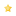 S.O.A.P.  Reading Guide for August 20 - August 26, 2018			 HIS KIDZWEEK 32	CLASSIC READING PLAN	EXPRESS READING PLAN	READING PLANMon, 8-20	1 Chronicles 16-18, Psalm 43,	Psalm 43, Heb 10	Ps 43	     Heb 10Tues, 8-21	1 Chronicles 19-21, Psalm 44,	Psalm 44, Heb 11	Heb 11:1-12	     Heb 11Wed, 8-22	1 Chronicles 22-24, Psalm 45,	Psalm 45, Heb 12	Heb 12:1-3	     Heb 12Thurs, 8-23	1 Chronicles 25-26, Psalm 46,	Psalm 46, Heb 13	Ps 46:1-7	     Heb 13Fri, 8-24	1 Chronicles 27-29, Psalm 47,	Psalm 47, 1 Peter 1	1 Peter 1:13-21	     1 Peter 1Sat. Sun.What is S.O.A.P.?
S.O.A.P. stands for Scripture, Observation, Application and Prayer. It is a way of getting more out of your time in God's Word.  It's quite simple. When you sit for your daily quiet time, read the Bible and underline or make note of any verse or verses that jump out at you with special significance. This is the basis for diving deeper and using S.O.A.P.

 Scripture Type in or write the verse or verses that stuck out to you in your reading.  Try writing them in your own words.

 Observation What did you observe about the Scripture that struck you? This can be one sentence or a whole book. 

 Application How can you apply the observation so that it affects your life today?  “God, what did you teach me today about YOU?” 

 Prayer Write out a prayer to God based on what you just learned and ask Him to guide you as you apply this truth in your life.   S.O.A.P.  Reading Guide for August 20 - August 26, 2018			 HIS KIDZWEEK 32	CLASSIC READING PLAN	EXPRESS READING PLAN	READING PLANMon, 8-20	1 Chronicles 16-18, Psalm 43,	Psalm 43, Heb 10	Ps 43	     Heb 10Tues, 8-21	1 Chronicles 19-21, Psalm 44,	Psalm 44, Heb 11	Heb 11:1-12	     Heb 11Wed, 8-22	1 Chronicles 22-24, Psalm 45,	Psalm 45, Heb 12	Heb 12:1-3	     Heb 12Thurs, 8-23	1 Chronicles 25-26, Psalm 46,	Psalm 46, Heb 13	Ps 46:1-7	     Heb 13Fri, 8-24	1 Chronicles 27-29, Psalm 47,	Psalm 47, 1 Peter 1	1 Peter 1:13-21	     1 Peter 1Sat. Sun.